INDICAÇÃO Nº 1715/2022    Assunto: Solicita estudo para implantação de área de lazer em terreno institucional localizado na Vila Real, ao lado do postinho de saúde.Senhor Presidente,INDICO ao Sr. Prefeito Municipal, nos termos do Regimento Interno desta Casa de Leis, que se digne V. Ex.ª determinar à Secretaria de Esportes, que avalie a possibilidade de implantação de área de lazer com quadra de areia e poliesportiva em terreno institucional localizado na Rua Eugenio Ulhano - Vila Real, ao lado do postinho de saúde. Os moradores do bairro esta melhoria pois acreditam que esta implantação trará benefícios para o bem estar geral de todos, um grande fortalecimento à saúde mental e física.Tendo o exposto espera-se que seja avaliada e executada o mais breve possível.SALA DAS SESSÕES, 16 de novembro de 2022.EDVALDO MINEIROVereador PSDB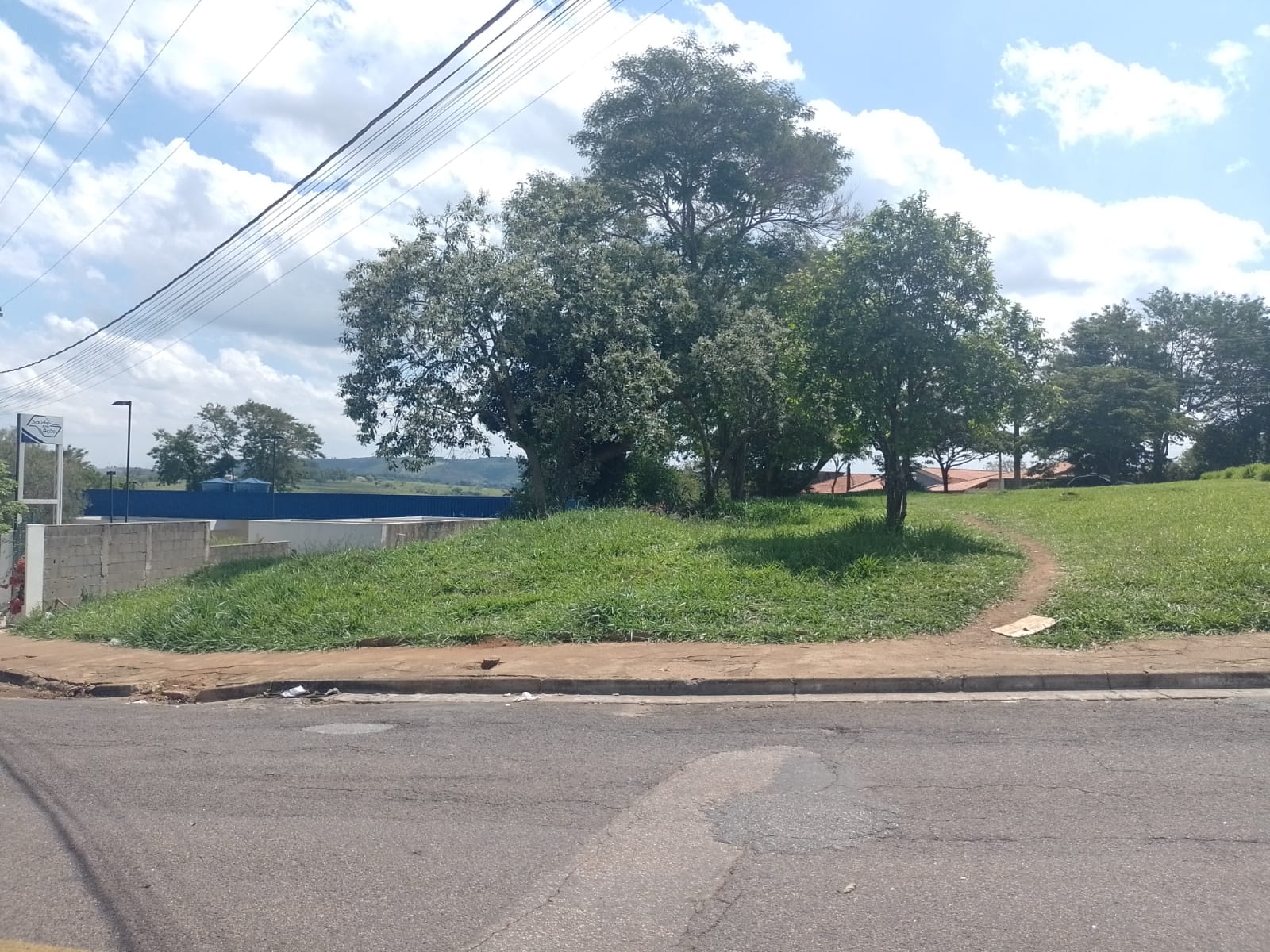 